Стартует филологическаяолимпиада школьников -2019
Начинается регистрация заявок для участия в Филологической олимпиаде ОмГУим.Ф. М. Достоевского для школьников 5-11 классов (направление: Филология; предметы: русский язык и литература)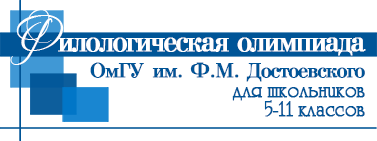 Информационное письмо №1Уважаемые школьники, учителя и родители!Факультет филологии и медиакоммуникаций Омского государственного университета им. Ф. М. Достоевского с 20 октября 2018 года по март 2019 года проводит Филологическую олимпиаду «Традиции гостеприимства в русском в языке, литературе и культуре» и объявляет о начале регистрации участников.Филологическая олимпиада включена Министерством науки и высшего образования Российской Федерации в Перечень олимпиад, результаты участия в которых учитываются при поступлении в вузы России (приказ Минобрнауки России №32Н от 28.08.2018 г.).К участию приглашаются обучающиеся 5-11 классов средних общеобразовательных учреждений, в том числе находящиеся на домашнем обучении, из всех регионов Российской Федерации, Республики Казахстан, а также стран ближнего зарубежья. Участие является бесплатным.Партнёрами Филологической олимпиады в регионах России являются:Крымский федеральный университет им. В. И. Вернадского (факультет славянской филологии и журналистики Таврической академии);Югорский государственный университет (гуманитарный институт);
Алтайский государственный университет.Календарь Филологической олимпиадыПриём заявок: с 20 октября по 30 ноября 2018 г. принимаются индивидуальные заявки от учащихся, для чего необходимо зарегистрироваться, заполнив специальную форму по адресу http://filolimp55.ru/reg-3/. Убедительно просим родителей и учителей помочь школьникам заполнить регистрационную форму и указать действующие адреса электронной почты и номера телефонов!Все поля обязательны для заполнения! Конфиденциальность личных данных гарантируется Оргкомитетом Олимпиады.1 этап (заочный, дистанционный): с 1 декабря 2018 г. по 15 января 2019 г.Список текстов для подготовки к заочному этапу опубликован на сайте Филолимпиады:http://filolimp55.ru/spisoktekstov/.
           Задания заочного этапа и инструкция к ним будут размещены на сайте Филологической олимпиады http://filolimp55, на сайте факультета филологии и медиакоммуникаций ОмГУ им. Ф. М. Достоевского http://philfak.ru, а также на сайтах партнёров 30 ноября 2018 года.Чтобы успешно подготовиться к заочному (отборочному) этапу, участники и их наставники могут ознакомиться с заданиями, ответами и критериями оценивания заданий заочного этапа Филологической олимпиады 2017-18 года: http://filolimp55.ru/kriterii/, а также с заданиями, ответами и критериями оценивания прошлых лет в разделе «История олимпиады».2 этап (очный): март 2019 года.К участию в очном этапе будут приглашены победители и призёры заочного этапа, а также победители и призёры очного этапа Филологической олимпиады школьников 2017-18 учебного года, продолжающие обучение в средних общеобразовательных учреждениях или находящиеся на домашнем обучении. Площадки проведения очного этапа в регионах России будут объявлены дополнительно.По итогам олимпиады победителям и призёрам вручаются дипломы и ценные призы, участники получают сертификаты.Участники Филологической олимпиады могут не только развивать свои научно-исследовательские способности, накапливать опыт, чтобы победить в старших классах, но и стать претендентами на получение бюджетной путёвки в российские центры по работе с одарёнными детьми: «Артек», «Орлёнок», «Океан», «Сириус» (подробную информацию о представлении путёвок смотрите на официальных сайтах данных организаций).Со всеми вопросами вы можете обращаться к руководителям Филологической олимпиады:Золтнер Ольга Владимировна: 8-913-974-12-93; эл. адрес: ovlakor@yandex.ru
Ляпина Алина Викторовна: 8-913-603-26-17; эл. адрес: a.v.liapina@mail.ru/Организатор   в Республике Крым:Курьянова  Валерия Викторовна: 8-978-844-18-22, эл.адрес: kaf_rizl@mail.ruСледите за новостями о Филологической олимпиаде на нашем сайте filolimp55.ru, на сайте факультета филологи и медиакоммуникаций ОмГУ им. Ф.М. Достоевского philfak.ru, а также на сайтах партнёров Олимпиады.Присоединяйтесь к нам в социальной сети «ВКонтакте»: https://vk.com/public171429935!